2018-2019 учебный год.Вот и осень пришла, а это значит, что наступил новый учебный год.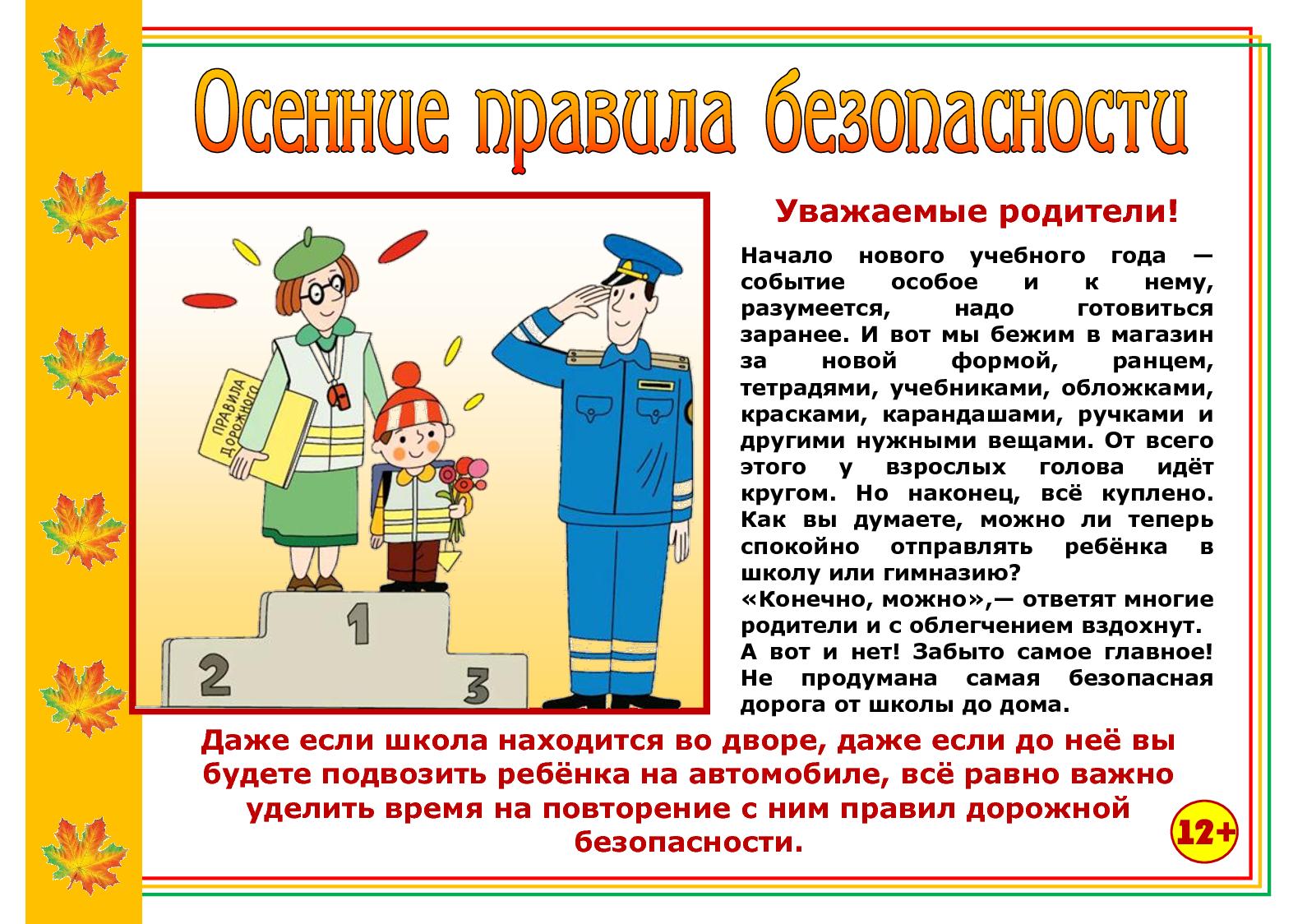 И уже с 31августа 2018 г. стартовало  профилактическое мероприятие – районная неделя безопасности «Внимание - Дети!», в рамках которой в нашей школе  были проведены следующие мероприятия:Информирование классных руководителей об изменениях в законодательстве по ПДД и ПДДТТ;1 сентября – в День знаний проведены классные часы – лекции, беседы, презентации во всех классах ОУ  на следующие темы:- «Улица полна неожиданностей»; - «Погодные условия, влияющие на безопасность дорожного движения»;- «Безопасная осень»;- «Культура поведения и дорожного движения»;- «Осенние  дороги»;- «Особенности движения  транспорта и пешеходов на  осенних улицах»; 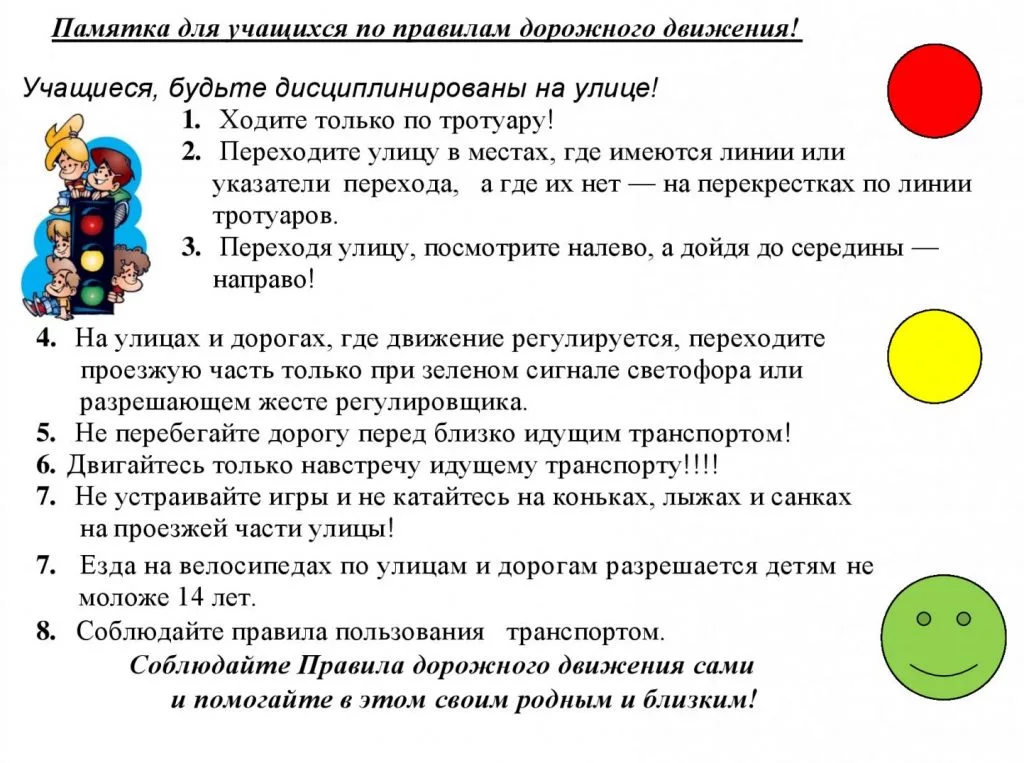  3. Проведены классные часы – презентации, беседы в начальных классах ОУ  на тему: «Мой безопасный  путь в школу»;Схема безопасного пути в школу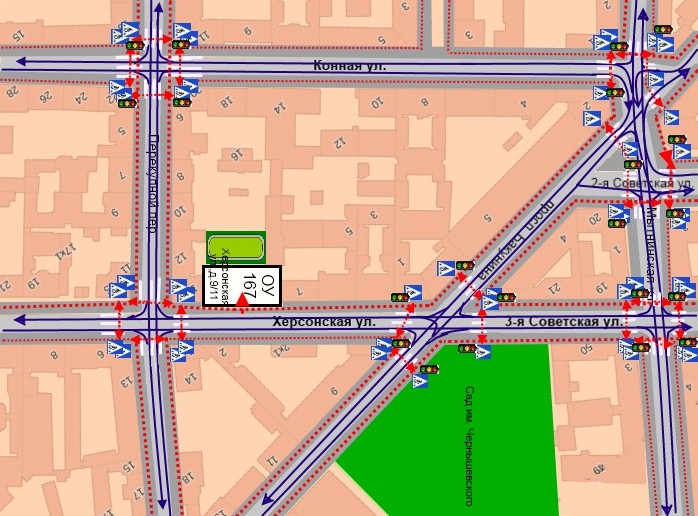            4. Размещена соответствующая информация о ПДДТТ на сайте ОУ  и школьных стендах;           5. Проведены «пятиминутки» во всех классах по ПДД, ПДДТТ – предупреждению детского дорожно-транспортного травматизма;           6. Обновлены и доведены до  родителей памятки о повышенном внимании  к ПДДТТ;           7. Проведена профилактическая работа с учащимися, законными представителями с  анализом причин дорожно-транспортных происшествий»;           8. Включены в тематику текущих родительских собраний обсуждение вопросов предупреждения детского дорожно-транспортного травматизма с акцентированием внимания участников на отдельных вопросах, в частности, анализ ДТП за истекший период и обновление законодательства в  области ПДД.ПАСПОРТдорожной безопасности ГБОУ школа № 167 Центрального района Санкт-ПетербургаСанкт-Петербург, 2018 г. Общие сведения Государственное бюджетное общеобразовательное учреждение  (полное наименование ОУ)средняя общеобразовательная школа №167 Центрального района Санкт-ПетербургаЮридический адрес ОУ: 191024 Санкт-Петербург, ул. Херсонская, д. 9/11.Фактический адрес ОУ: 191024 Санкт-Петербург, ул. Херсонская, д. 9/11.Руководитель ОУ: Бегельдиева Светлана Магометовна                 274-06-47	(фамилия, имя, отчество) 	 (телефон)Заместители руководителя ОУ:Гойдина Елена Евгеньевна                          274-53-09	(фамилия, имя, отчество) 	 (телефон)Степанова Татьяна Кронидовна                  274-53-09	(фамилия, имя, отчество) 	 (телефон)Специалист отдела образования, курирующий вопросы профилактики детского дорожно-транспортного травматизма  главный специалист   отдела образования администрации Центрального района г. Санкт-Петербурга Апостолова Татьяна Борисовна      417 46 59 (телефон)Закрепленный за ОУ работникГосавтоинспекции старший инспектор дорожного надзора Антипов И.Н.    314-33-30Ответственный за организацию работы по профилактике детского дорожно-транспортного травматизма в ОУ    учитель   Жеренова Анна Павловна     274 06 47 (телефон)	Руководитель или ответственный  работник дорожно-эксплуатационнойорганизации, осуществляющей	 содержание уличной дорожной сети:    начальник службы дорожного надзора СПб ГУДП   «Центр»Стадченко Наталья Евгеньевна         271-67-37.                                                                                                                                                                      (фамилия,  имя, отчество)                       (телефон)Руководитель или ответственный работник дорожно-эксплуатационнойорганизации, осуществляющей содержание внутридворовой территории: ЖКС № 3 Начальник аварийно-диспетчерской службы Почаева Зоя Алексеевна                               274-83-80         (фамилия,  имя, отчество)                    (телефон)Количество учащихся  _____462__________________________________Наличие кабинета по БДД ________нет____________________________                                                                         (если имеется, указать место расположения)Наличие уголков по БДД в 1-4 классах                   __каб. 21, 23, 24, 25, 26, 27, 34,35___                                                                         (если имеются, указать место расположения)Наличие автогородка (площадки) по БДД _____нет____________________Наличие автобуса в ОУ  ___________нет__________________________Владелец автобуса (при наличии автобуса) __________________________________________Время занятий в ОУ:Уроки: с 8.30   по  15.30Внеурочные занятия: с 12.20  по 17.00Телефоны оперативных служб:01, 02, 112СодержаниеПланы-схемы ОУ.район расположения ОУ, пути движения транспортных средств и детей (учеников, обучающихся);организация дорожного движения в непосредственной близости от образовательного учреждения с размещением соответствующих технических средств, маршруты движения детей и расположение парковочных мест; маршруты движения организованных групп детей от ОУ к наиболее часто посещаемым объектам в ходе учебного процесса (например: стадион, парк, спортивно-оздоровительный комплекс); пути движения транспортных средств к местам разгрузки/погрузки и рекомендуемых безопасных путей передвижения детей по территории образовательного учреждения.Информация об обеспечении безопасности перевозок детей автобусом ОУ (при наличии).общие сведения;маршрут движения автобуса до ОУ; безопасное расположение остановки автобуса ОУ. III. Приложения: I. Планы-схемы ОУ.План-схема района расположения ОУ,пути движения транспортных средств и детей (обучающихся)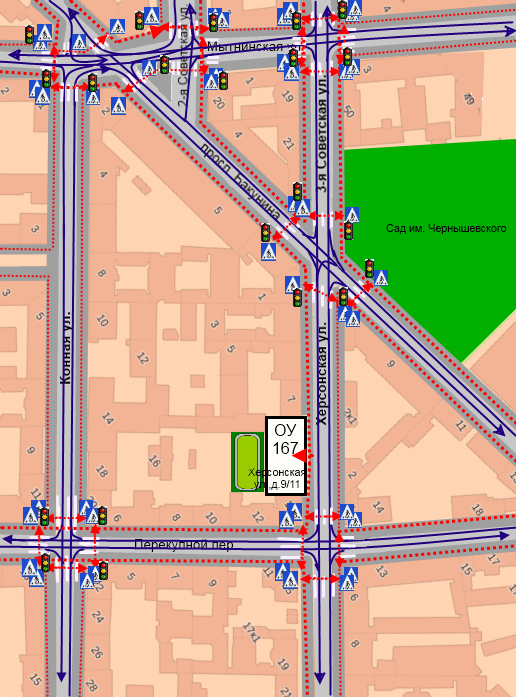 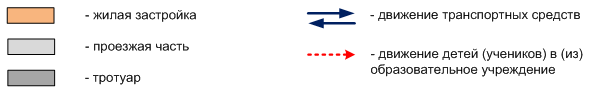 Рекомендации к составлению плана-схемы района расположения ОУ1. Район расположения образовательного учреждения определяется группой жилых домов, зданий и улично-дорожной сетью с учетом остановок общественного транспорта (выходов из станций метро), центром которого является непосредственно образовательное учреждение;2. Территория, указанная в схеме, включает в себя:- образовательное учреждение;- стадион вне территории ОУ, на котором могут проводиться занятия по физической культуре (при наличии);- парк, в котором преподавателями проводятся занятия на открытом воздухе (при наличии);- спортивно-оздоровительный комплекс (при наличии);- жилые дома, в которых проживает большая часть детей (учеников) данного образовательного учреждения;- автомобильные дороги и тротуары;3. На схеме обозначено:- расположение жилых домов, зданий и сооружений;- сеть автомобильных дорог;- пути движения транспортных средств;- пути движения детей (учеников) в/из образовательного учреждения;- уличные (наземные – регулируемые/нерегулируемые) и внеуличные (надземные и подземные) пешеходные переходы;- названия улиц и нумерация домов.Схема необходима для общего представления о районе расположения ОУ. Для изучения безопасности движения детей на схеме обозначены наиболее частые пути движения учеников от дома (от отдаленных остановок маршрутных транспортных средств) к ОУ и обратно. При исследовании маршрутов движения детей необходимо уделить особое внимание опасным зонам, где часто дети (ученики, обучающиеся) пересекают проезжую часть не по пешеходному переходу.Схема организации дорожного движения в непосредственной близости от образовательного учреждения с размещением соответствующих технических средств, маршруты движения детей и расположение парковочных мест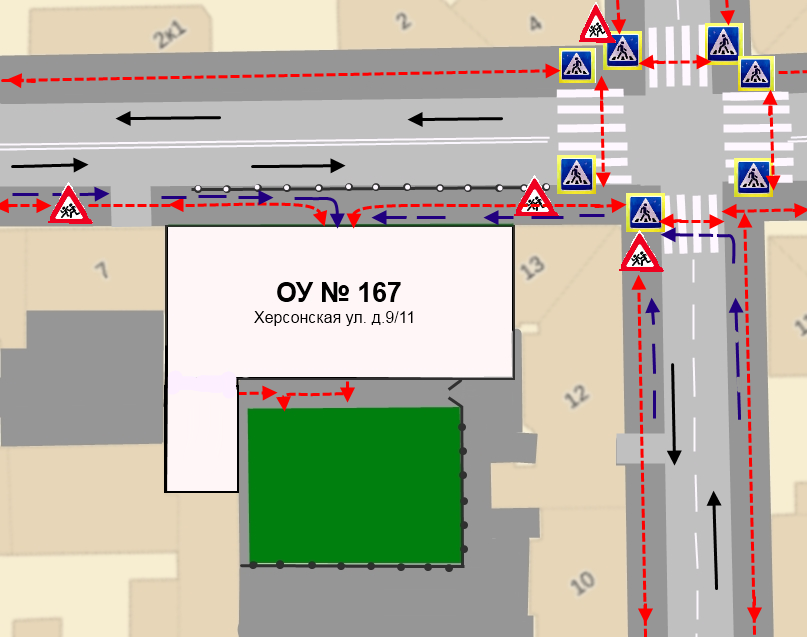 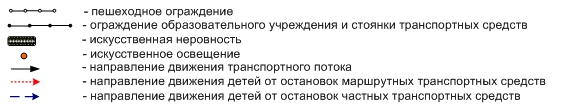 Рекомендации к составлению схемы организации дорожного движения в непосредственной близости от ОУСхема организации дорожного движения ограничена автомобильными дорогами, находящимися в непосредственной близости от образовательного учреждения;На схеме обозначено:- здание ОУ с указанием территории, принадлежащей непосредственно ОУ (при наличии указать ограждение территории);- автомобильные дороги и тротуары;- уличные (наземные – регулируемые / нерегулируемые) и внеуличные (надземные и подземные) пешеходные переходы на подходах к ОУ;- дислокация существующих дорожных знаков и дорожной разметки;- другие технические средства организации дорожного движения;- направление движения транспортных средств по проезжей части;- направление безопасного маршрута движения детей (учеников, обучающихся);3. На схеме указано расположение остановок маршрутных транспортных средств и безопасные маршруты движения детей (учеников) от остановочного пункта к ОУ и обратно;4. При наличии стоянки (парковочных мест) около ОУ, указывается место расположение и безопасные маршруты движения детей (учеников) от парковочных мест к ОУ и обратно.К схеме (в случае необходимости) должен быть приложен план мероприятий по приведению существующей организации дорожного движения к организации движения, соответствующей нормативным техническим документам, действующим в области дорожного движения, по окончании реализации которого готовится новая схема.Маршруты движения организованных групп детей от ОУ к наиболее часто посещаемым объектам в ходе учебного процесса (например: стадион, парк, спортивно-оздоровительный комплекс)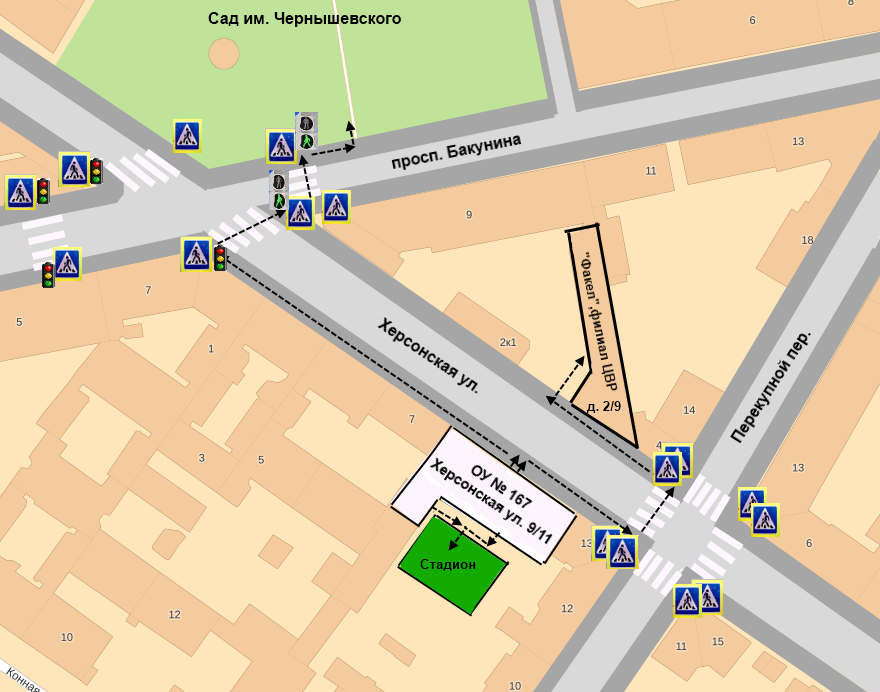 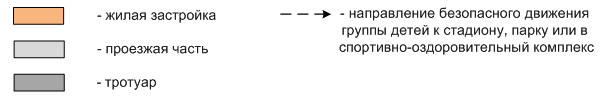 Рекомендации к составлению схемы маршрутов движения организованных групп детей от ОУ к наиболее часто посещаемым объектам в ходе учебного процесса (например: стадион, парк, спортивно-оздоровительный комплекс)На схеме района расположения ОУ указываются безопасные маршруты движения детей от ОУ к стадиону, парку или спортивно-оздоровительному комплексу и обратно. Данные схемы должны использоваться преподавательским составом при организации движения групп детей к местам проведения занятий вне территории ОУ.Пути движения транспортных средств к местам разгрузки/погрузки и рекомендуемые пути передвижения детей по территории образовательного учреждения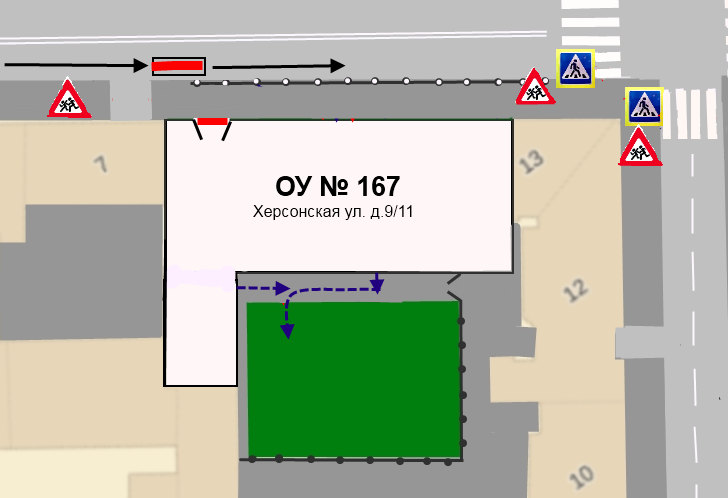 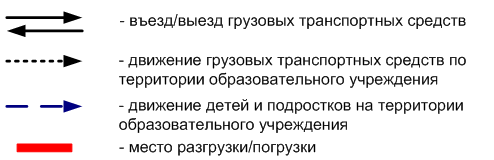 Рекомендации к составлению схемы пути движения транспортных средств к местам разгрузки/погрузкиНа схеме указывается примерная траектория движения транспортного средства на территории ОУ, в том числе место погрузки/разгрузки, а также безопасный маршрут движения детей во время погрузочно-разгрузочных работ. В целях обеспечения безопасного движения детей по территории ОУ необходимо исключить пересечение пути движения детей и пути движения транспортных средств.II. Информация об обеспечении безопасности перевозок детей автобусом (при его наличии на балансе ОУ)Общие сведенияМарка __________________________________________________________Модель _________________________________________________________Государственный регистрационный номер ___________________________Соответствие конструкции требованиям, предъявляемым к школьным автобусам _______________________________________________________________________________________________________________________1. Сведения о водителе автобуса2. Организационно-техническое обеспечение1) Лицо, ответственное, за обеспечение безопасности дорожного движения: _______________________________________________________ назначено _______________________________________________________, прошло аттестацию ______________________________________________.2) Организация проведения предрейсового медицинского осмотра водителя:осуществляет ____________________________________________________                                                                                       (Ф.И.О. специалиста)на основании ____________________________________________________действительного до _________________.3) Организация проведения предрейсового технического осмотра транспортного средства:осуществляет ____________________________________________________                                                                                        (Ф.И.О. специалиста)на основании ____________________________________________________действительного до _________________.4) Дата очередного технического осмотра ____________________________                                                                        ____________________________                                                                        ____________________________5) Место стоянки автобуса в нерабочее время _________________________меры, исключающие несанкционированное использование _____________________________________________________________________________________________________________________________________________3. Сведения о владельцеЮридический адрес владельца _____________________________________Фактический адрес владельца ______________________________________Телефон ответственного лица ______________________________________4. Сведения об организациях, осуществляющих перевозку детей специальным транспортным средством (автобусом)Рекомендуемый список контактов организаций, осуществляющих перевозку детей специальным транспортным средством (автобусом).5. Сведения о ведении журнала инструктажаМаршрут движения автобуса ОУВариант оформления схемы Рекомендации к составлению схемы маршрута движения автобуса ОУНа схеме указываются основные объекты, через которые происходит маршрут автобуса ОУ, оборудованные места остановок для посадки и высадки детей.На схеме указан безопасный маршрут следования автобуса ОУ из пункта А в пункт В, а также обозначены:- жилые дома;- здание ОУ;- автомобильные дороги;- дислокация существующих дорожных знаков на пути следования автобуса ОУ;- пешеходные переходы, пересекающие проезжую часть маршрута движения автобуса ОУ;- другие технические средства организации дорожного движения.Дополнительно, при наличии трудных (опасных) участков дорог по пути следования автобуса, представляется целесообразным давать их подробное описание с рекомендациями по безопасному преодолению. Кроме того, рекомендуется дополнять паспорт соответственно фотоматериалами с изображением таких участков, а также с изображением остановочных пунктов и мест ожидания.Безопасное расположение остановки автобуса у ОУ 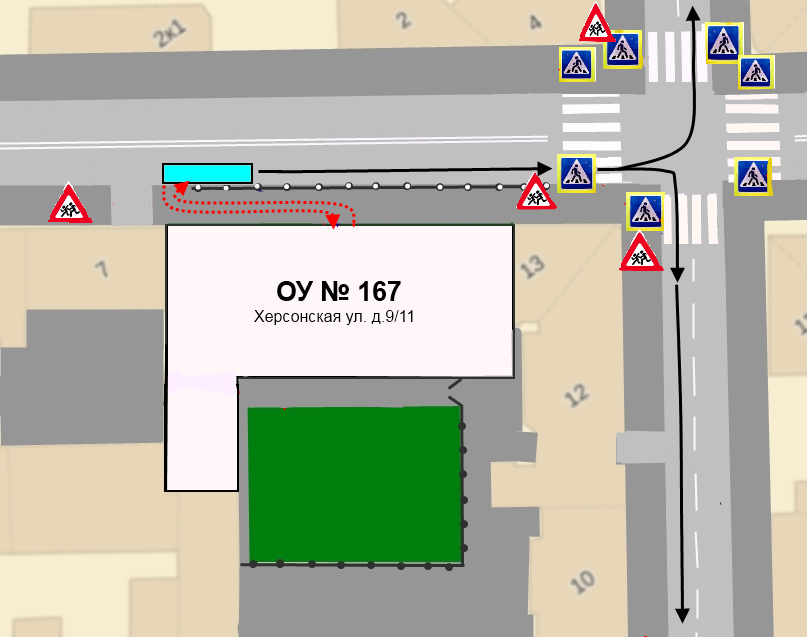 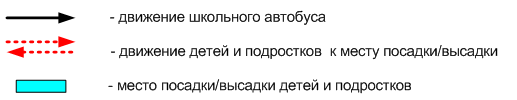 Рекомендации к составлению схемы расположения остановки автобуса ОУНа схеме указывается подъезд в оборудованный «карман» или другое оборудованное место для посадки и высадки детей из автобуса ОУ, и дальнейший путь движения автобуса по проезжей части, а также безопасный маршрут движения детей (учеников) от остановки автобуса ОУ.На схеме обозначено:- жилые дома района расположения ОУ;- здание ОУ;- ограждение территории ОУ (при наличии);- автомобильные дороги.Государственное бюджетное общеобразовательное учреждениесредняя общеобразовательная школа №167Центрального района Санкт-ПетербургаПЛАН МЕРОПРИЯТИЙпо предупреждению детского дорожно-транспортного травматизма иобучению детей правилам дорожного движенияна 2018 – 2019 учебный годСанкт-Петербург2018 г.Цель:создание условий для саморазвития и  самореализации личности; обеспечение защиты прав здоровья и жизни детей  в рамках безопасного образовательного процесса.           Задачи:Систематизировать воспитательно-образовательную работу с детьми по формированию транспортной культуры, безопасного поведения на улицах города и в транспорте.Совершенствовать формы взаимодействия педагогов с семьями воспитанников по профилактике детского дорожно-транспортного травматизмаОжидаемый результат: формирование универсальных учебных действийЛичностныепринятие образа «хороший пешеход, хороший пассажир»;самостоятельность и личная ответственность за свои поступки, установка на здоровый образ жизни;уважительное отношение к другим участникам дорожного движения;  осознание ответственности человека за общее благополучие;этические чувства, прежде всего доброжелательность и эмоционально-нравственная отзывчивость;положительная мотивация и познавательный интерес к занятиям по программе  «Юные инспектора дорожного движения»;способность к самооценке;начальные навыки сотрудничества в разных ситуациях. Метапредметныенавыки контроля и самооценки процесса и результата деятельности;умение ставить и формулировать проблемы;навыки осознанного и произвольного построения сообщения в устной форме, в том числе творческого характера;установление причинно-следственных связей;Регулятивные использование речи для регуляции своего действия;адекватное восприятие  предложений учителей, товарищей, родителей и других людей по исправлению допущенных ошибок;умение выделять и формулировать то, что уже усвоено и что еще нужно усвоить;умение соотносить правильность выбора, планирования, выполнения и результата действия с требованиями конкретной задачи;КоммуникативныеВ процессе обучения  дети учатся:работать в группе, учитывать мнения партнеров, отличные от собственных;ставить вопросы;обращаться за помощью;формулировать свои затруднения;предлагать помощь и сотрудничество; слушать собеседника;договариваться и приходить к общему решению; формулировать собственное мнение и позицию;осуществлять взаимный контроль; адекватно оценивать собственное поведение и поведение окружающих.5 сентября 2018 года  - это  «Единый день дорожной Безопасности».В этот день во всех классах нашей школы были проведены различные по форме мероприятия: беседы, игры, пятиминутки и др., направленные на предупреждение дорожного травматизма.Учащиеся начальной школы участвовали в играх и викторинах на знание правил дорожного движения, сигналов светофора, правил поведения в общественном транспорте и на дороге.  Первоклассникам школы  рассказано о необходимости использования световозвращателей.В ходе  физминуток на переменах учащиеся смогли не только самостоятельно проиграть знакомые дорожные ситуации, но и закрепить полученные знания по правилам дорожного движения.Завершила Единый день детской дорожной безопасности профилактическая беседа «Мопед, скутер, мотоцикл», проведенная для учащихся  старших классов, Ребята   вспомнили правила дорожного движения для водителя мопеда, скутера, мотоцикла. Учитель ОБЖ провела с учащимися  школы беседу по профилактике происшествий на дороге.   6 сентября  2018 г. состоялись Родительские собрания во всех классах нашей школы, на которых обсуждались вопросы предупреждения детского дорожно-транспортного травматизма с акцентированием внимания участников на отдельных вопросах, в частности, анализ ДТП за истекший период и обновление законодательства в  области ПДД.22 сентября 2018 г. прошел «Всемирный день без автомобиля».Тематические беседы, пятиминутки и классные часы по классам «Всемирный день без автомобиля: история создания;Конкурс  рисунков «Автомобиль будущего»;Презентации «Всемирный день без автомобиля в разных странах», «Транспорт и здоровье человека», «Пеший ход – здоровье»;Физзарядка на перемене «Движение – жизнь».24 октября 2018 года   состоялся  1 тур районных соревнований по знанию правил дорожного движения «Кубок Начальника ОГИБДД Центрального района » среди команд ГБОУ Центрального района. 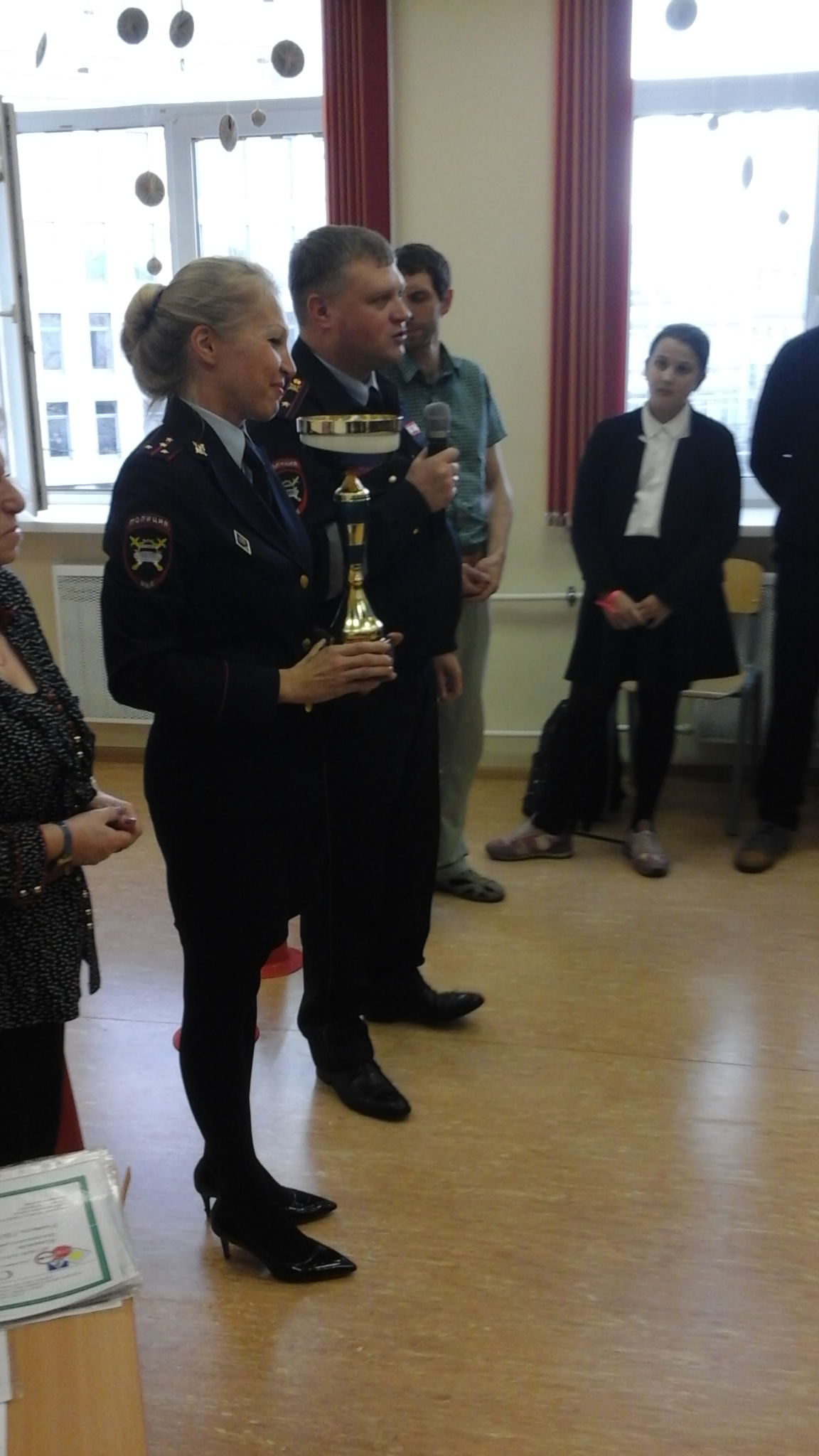 26 октября по 5 ноября  2018 года   - Осенние каникулы.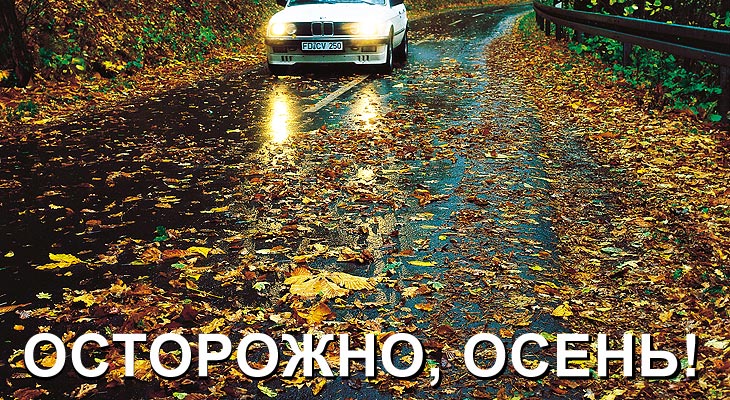 Уважаемые пешеходы и водители – ученики и их родители!Напоминаем Вам, что переходить улицу разрешается в строго установленных местах по пешеходным переходам. Будьте внимательными и осторожными при переходе улицы, не выходите внезапно на дорогу из-за стоящего транспорта. Если нужно перейти улицу на нерегулируемом перекрестке, дойдите до пешеходной дорожки, убедитесь в отсутствии транспорта и только тогда начинайте переход.Помните, грубое нарушение этих правил может привести к дорожно-транспортному происшествию.Опасности осенней дороги.Вот и наступило время, когда днём ещё вроде бы и не холодно, а ночью приходят заморозки и не понятно, уже «переобувать» свою машину на зимний лад или нет. Осенью учащаются различные ДТП, как с участием пешеходов, так и без них.  Дети на дороге. В это время, многие люди возвращаются из отпусков, начинают работать учебные заведения, а как следствие, на дорогах становится все больше как пешеходов, включая детей, так и автомобилистов. Соответственно, привыкшим к «безлюдным» дорогам за лето, водителям придется лучше смотреть по сторонам и ездить предельно аккуратно.Особенно стоит быть аккуратными с детьми, переходящими дорогу, так как они за лето отвыкли от переполненных городских дорог.В большинстве случаев лучше пропустить ребенка, даже если он переходит дорогу в неположенном месте.Невидимые пешеходы.Осенью стремительно падает продолжительность светового дня. Дождь становится неотъемлемым спутником на улице, а ветер и туман окончательно усугубляют ситуацию. Одеваться приходится соответствующим образом, а осенью преобладает одежда темных тонов. И если пешеход переходит дорогу уже в сумерках, идет дождь, слякоть поглощает весь испускаемый фарами свет, то человека даже и заметно-то не будет. Ещё хуже то, что укутавшись по теплее, надев капюшон, пешеходы сами уже не в состоянии заметить приближающийся автомобиль вовремя.Так что будьте предельно бдительны, находясь как за рулем, так и совершая пешую прогулку.Опасности осенней дороги.Незабываем и про то, что в дождь, дорога превращается в скользкий линолеум, а если она ещё и недавно уложена, то и в каток. Поэтому, даже если вовремя нажать на педаль тормоза, машина не успеет затормозить, так как прокатится дальше по инерции, также при высокой скорости в сырую погоду, существует опасность вызвать «аквапланирование», вследствие чего легко можно потерять контроль над автомобилем.А вот большегрузные транспортные средства в совокупности с дождем, создают на дорогах глубокие колеи, попав в которые неприятностей не оберешься. Обочины становятся грязными и скользкими, заехав на них, не исключен сильный занос авто.  ПАМЯТКАПравила поведения детей во время каникул1. Наиболее опасные места для жизни детей в населенном пункте и вблизи него:-скоростная автодорога;-переходы на автодорогах;-наиболее опасные места перехода улиц, где нет указателей перехода.2.Правила, которыми должны руководствоваться учащиеся:- выходя из подъезда на улицу, будь внимателен и осторожен;-необходимо пользоваться тротуарами и местами, отведенными для игр и спортивных занятий;-нельзя устраивать катание - соревнование на велосипедах по проезжей части дороги;-в случае необходимости поездки на автобусе, дороги переходить только в указанном месте. Автобус ждать в установленных местах, на остановках; -кататься на роликах можно только во дворе. К незнакомым лицам в машины не садится и не вступать с ними в общение.В случае каких-либо опасностей обратиться за помощью к взрослому или позвонить по телефону первой помощи:-«02»- милиция-«03»- скорая помощьОпасности осенней дороги таит в себе и густой туман.Будьте аккуратны и удачи Вам на дороге!УВАЖАЕМЫЕ РОДИТЕЛИ!СОБЛЮДАЙТЕ ПРАВИЛА ДОРОЖНОГО ДВИЖЕНИЯ!БЕРЕГИТЕ СВОИХ ДЕТЕЙ!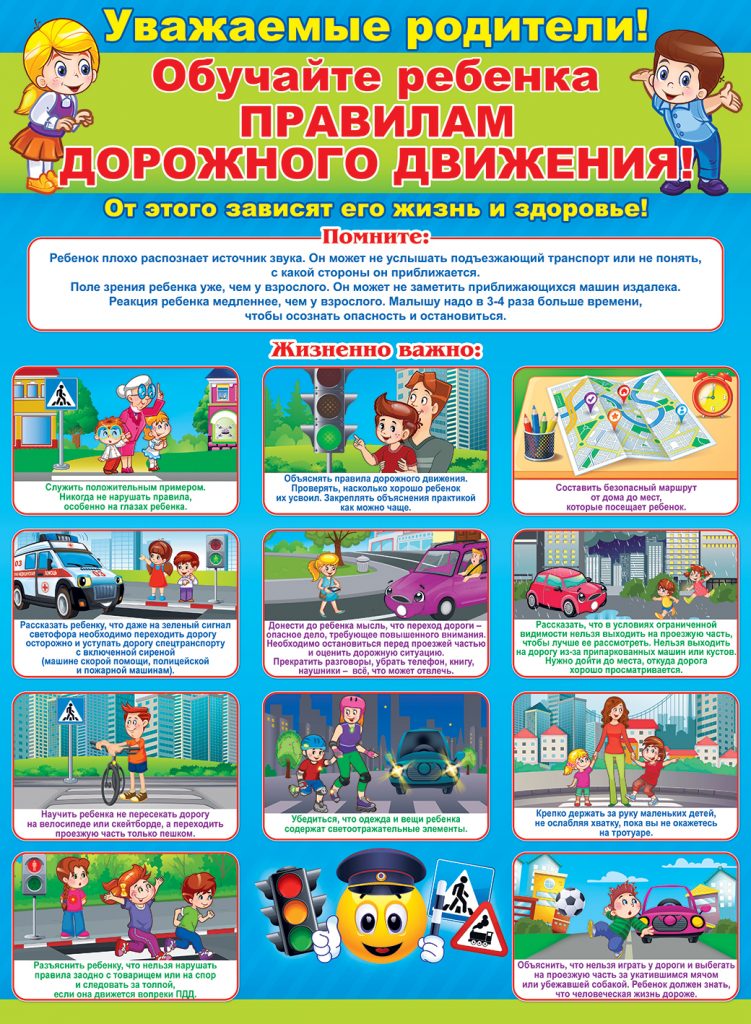 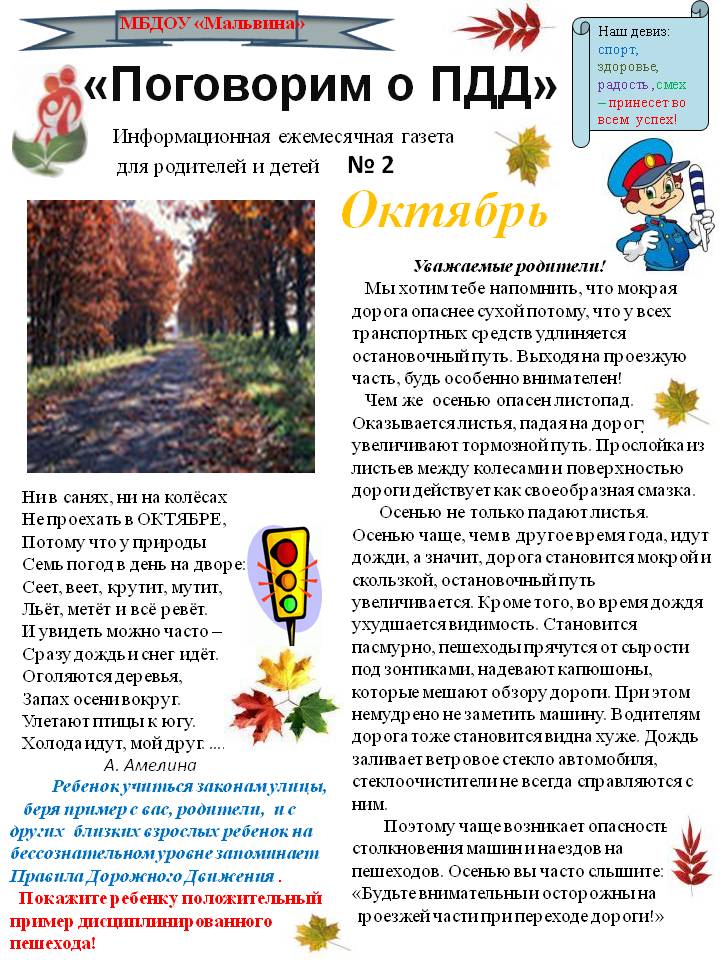 И самое главное – собственным примером правильного поведения на дороге показывайте ребенку, как безопасно вести себя на проезжей части улицы.СОГЛАСОВАНООтдел образования администрации Центрального района г. Санкт-ПетербургаСОГЛАСОВАНООтдел ГИБДД УМВД Росии по Центральному району г. Санкт-Петербурга _________ (Антошкин А.И.)УТВЕРЖДАЮДиректор ГБОУ школы №167__________(Бегельдиева С.М.)__________ (Симакова Н.Г.)«___» _____________2018 г.«___» _____________2018 г.«___»_____________2018 г.Фамилия, имя, отчествоПринят на работуСтаж в кате-гории D Дата пред- стоящего мед. осмотраПериод проведения стажировкиПовыше-ние ква- лификацииДопущен- ные нару- шения ПДДПринятона педагогическом  советеГБОУ школы  №167от 30.08.2018 протокол №1 УтверждаюПриказ от 31.08.2018 № 131Директор ГБОУ школы  №167________/С. М. Бегельдиева/№п/пСодержание работы.Срок исполнения.Ответственный.Отм. о вып.Пропаганда и воспитание навыков учащихся на дорогеПрофилактические мероприятия с учащимисяПропаганда и воспитание навыков учащихся на дорогеПрофилактические мероприятия с учащимисяПропаганда и воспитание навыков учащихся на дорогеПрофилактические мероприятия с учащимисяПропаганда и воспитание навыков учащихся на дорогеПрофилактические мероприятия с учащимисяПропаганда и воспитание навыков учащихся на дорогеПрофилактические мероприятия с учащимисяОбновление уголков ПДД в учебных классах начальной школы.СентябрьУчителя нач. школы.Проведение во всех классах беседы по правилам движения. Безопасный подход к школе.1-15 СентябряУчителя нач. школы.Проведение праздника «Посвящение первоклассников в пешеходы.СентябрьУчителя нач. школы. Декада «Без автотранспорта!» 16-24 сентября ОГИБДД, РОЦ,отдел образования, ГБУ ДО ДДТ «Фонтанка-32». В рамках Недели Безопасности проведение 05.09  классного часа, посвященного Единому Дню Детской Дорожной Безопасности 5-9 сентября 5 сентябряКлассные руководители. Ответственный по профил.ДДТТ.Школьный тур олимпиады «Знатоки ПДД» (2-9 классы). Октябрь  НоябрьКлассные руководители. Ответственный по профил.ДДТТ.День правовых знаний.Ответственный по профил.ДДТТКонкурс сочинений и рисунков «Мои  родители - водители».До 15 ноябряКлассные руководители. Районный тур олимпиады «Знатоки ПДД» (2-9 классы).30ноября 2018 г.Классные руководители. Ответственный по профил.ДДТТ.Профилактическая акция «Внимание дети!»ДекабрьКлассные руководители.Районный тур конкурса творческих работ «Дорога и Мы». (1-11 классы)  26 января 2019 г.Классные руководители.Ответственный по профил.ДДТТ.Профилактическая акция «Внимание дети!» Неделя безопасности.Март 2018 г.Классные руководители.Ответственный по профил.ДДТТ.Районный финал соревнований юных велосипедистов «Безопасное колесо - 2019». (2-3 класс) 17 апреля 2019 г. 2018 г.Классные руководители. Препод. ОБЖ. Ответственный по профил.ДДТТРайонный финал соревнований юных велосипедистов «Безопасное колесо - 2019». (4-5 класс)14 мая 2019 г.Классные руководители. Препод. ОБЖ. Ответственный по профил.ДДТТ.Профилактическая акция «Внимание дети!» Неделя безопасности.Май 2018 г.Классные руководители.Участие в районных и городских мероприятияхУчастие в районных и городских мероприятияхУчастие в районных и городских мероприятияхУчастие в районных и городских мероприятияхУчастие в районных и городских мероприятияхЦелевое профилактическое мероприятие «Внимание – дети!».Сентябрь, декабрь, май.Учителя нач. школы.Всероссийская интернет-олимпиада по правилам дорожного движенияСентябрь, октябрь 2018 г.Ответственный по профил.ДДТТ.Региональный финал соревнований «Безопасное колесо».20-28 сентября 2018 г.ОГИБДД,  ГБУ ДО ДДТ «Фонтанка-32», отдел образования, РОЦ.Районный конкурс листовок и памяток детям и подросткам, управляющим велосипедами, скутерами: «Мой двухколесный «друг»!»16-24  сентября 2018 г.ОГИБДД, РОЦ,отдел образования, ГБУ ДО ДДТ «Фонтанка-32». Районные соревнования на лучшее знание ПДД «Кубок начальника» ОГИБДД Центрального района 1 тур 26 октября   ВОА, ОГИБДД,  ГБУ ДО ДДТ «Фонтанка-32», отдел образования.Мероприятия, посвященные Дню памяти жертв ДТП. Акция «Жизнь бесценна».16 ноября 2018 г.ОО,  классные руководители.Районный тур олимпиады «Знатоки ПДД» (победители школьного тура, 2-9 классы) 30 НоябряОО, ОГИБДД, РОЦ,отдел образования. Районный тур конкурса творческих работ «Дорога и Мы».  Районная выставка работ. 26 января 2019 г.ОО, ГБУ ДО ДДТ «Фонтанка-32», отдел образования.Районные соревнования на лучшее знание ПДД «Кубок начальника» ОГИБДД Центрального района 2 тур29 января 2019 г.ВОА, ОГИБДД,  ГБУ ДО ДДТ «Фонтанка-32», отдел образования.Городской этап конкурса «Дорога и Мы».Февраль 2019 г.Ответственный по профил.ДДТТ.Конкурс методических материалов по профилактике ДДТТ.Февраль 2019 г.Ответственный по профил.ДДТТ. Районные соревнования на лучшее знание ПДД «Кубок начальника» ОГИБДД Центрального района 3 тур 20 февраля 2019 г.ВОА, ОГИБДД,  ГБУ ДО ДДТ «Фонтанка-32», отдел образования. «Неделя безопасности». Районный конкурс эскизов баннеров «Крути педали», конкурс «Стань заметнее на дороге».15-24 марта 2019 г. ОО, ГБУ ДО ДДТ «Фонтанка-32», ОГИБДД, отдел образования. Районный семейный конкурс «Безопасность на дорогах – забота общая». 16 марта 2019 г.ОО,   ОГИБДД,  ГБУ ДО ДДТ «Фонтанка-32», отдел образованияГородская интернет-олимпиада по правилам дорожного движения (5-11 кл.)Март-апрель 2019 г.ОО, ответственный по профил. ДДТТ.Районный финал  соревнований юных велосипедистов «Безопасное колесо-  2019» (2-3-е классы). 17 апреля 2019 г.ОО,   ОГИБДД,  ГБУ ДО ДДТ «Фонтанка-32», отдел образования. Городской семейный конкурс «Дружная семья знает ПДД от А до Я».Май 2019 г.ГОЦ БДД «Балтийский берег».Проведение акции «Письмо водителю». 6 мая 2019г.Классные руководители,Ответственный по профил.ДДТТ,  ВОА, ОГИБДД,  ГБУ ДО ДДТ «Фонтанка-32», отдел образования.Районный финал  соревнований юных велосипедистов «Безопасное колесо-  2019» (4-5-е классы). 14 мая 2019 г.ОО,ОГИБДД,   ГБУ ДО ДДТ «Фонтанка-32», отдел образования.Методическое обеспечение ПДДМетодическое обеспечение ПДДМетодическое обеспечение ПДДМетодическое обеспечение ПДДМетодическое обеспечение ПДДЕжемесячно проводить анализ карточек учета нарушителей ПДД и индивидуальную работу с учащимися-нарушителями.В течение учебного годаОтветственный по профил. ДДТТ.Препод. По ОБЖ.Участие в инструктивно-методических совещаниях ответственных по профилактике ДДТТПо плану ООТУОтветственный по профил.ДДТТПроведение «минуток» по ПДД, предупреждению ДДТТ.ЕжедневноКлассные руководители.Проведение линеек безопасности перед  уходом ребят на каникулы.В течение учебного годаКлассные руководители.Пополнение и обновление пособий по обучению детей ПДДВ течение учебного годаКлассные руководители.Обновление стендов в соответствии с возрастной группойВ течение учебного годаКлассные руководители.Разработка конспектов, сценариев, музыкальных развлечений, физкультурных досугов по ПДДВ течение учебного годаКлассные руководители.Использование методических рекомендаций печатных  и видео материалов, предоставленных ГИБДД и РОЦ.В течение учебного годаКлассные руководители.Предоставление отчетов в ОГИБДД по фактам ДТП с учащимися ОУ.В теч. 2-х недель после факта ДТПОтветственный по профил.ДДТТИзучение ПДД в образовательном процессеИзучение ПДД в образовательном процессеИзучение ПДД в образовательном процессеИзучение ПДД в образовательном процессеИзучение ПДД в образовательном процессе1.Программа учебного модуля«Дорожная безопасность»по курсу основ безопасности жизнедеятельности для учащихся 1 – 9 классовВ течение учебного годаКлассные руководители.Изучение ПДД во внеурочное времяИзучение ПДД во внеурочное времяИзучение ПДД во внеурочное времяИзучение ПДД во внеурочное времяИзучение ПДД во внеурочное время1.Программа «Пассажир и пешеход»3-4 кл. по ФГОСВ течение учебного годаПолякова С.А.Четышева Р.А.2.Участие в конкурсах и выездных мероприятиях. 5-8 кл.В течение учебного годаКлассные руководители.3.Кружок «Дорожный патруль». 5-7 кл.В течение учебного годаАнтонова Е.Ф.Работа с педагогическим коллективомРабота с педагогическим коллективомРабота с педагогическим коллективомРабота с педагогическим коллективомРабота с педагогическим коллективомБеседы с учителями нач. классов и классными руководителями, доп.обучение по профилактике и предупреждению ДДТТ.В течение учебного годаОтветственный по профил.ДДТТРекомендации к ежемесячному проведению уроков по тематике ПДД (по программе, с пометкой в классных журналах)В течение учебного годаКлассные руководители.Проведение дополнительного инструктажа на пед. советах и МО. В течение учебного годаОтветственный по профил.ДДТТЗам. директора  по УВР  Степанова Т.К.Индивидуальные и тематические консультации для педагогов.Каждая среда месяца.Педагог-организатор Вичужанина Т.М.Работа с родителямиРабота с родителямиРабота с родителямиРабота с родителямиРабота с родителямиБеседы, консультации, инструктажи, памятки по ПДД на родительских собраниях.В течение учебного годаОтветственный по профил.ДДТТ.Классные руководители.Индивидуальные беседы по фактам нарушения ПДД.В течение учебного годаОтветственный по профил.ДДТТ.Классные руководители.Информация и пропаганда по ПДДТ на web-сайте учреждения.В течение учебного годаОтветственный по профил. ДДТТИнформация и пропаганда по ПДДТ на стендах 1 эт. школы.В течение учебного годаОтветственный по профил.ДДТТ.Привлечение родителей к участию в праздниках, конкурсах, выставке рисунковВ течение учебного годаКлассные руководители.Обновление информации о количестве дорожно-транспортных происшествий в городе и районе1 раз в кварталОО,ОГИБДД,РОЦ,ПДДТТ и БДД.Ответственный по профил. ДДТТ.Проведение ЕДДДБСентябрь, майОтветственный по профил.ДДТТ.Лекторий «Внимание – Дети!»1 раз в четверть.Ответственный по профил.ДДТТ.Совместная деятельность с МО «Смольнинское»Совместная деятельность с МО «Смольнинское»Совместная деятельность с МО «Смольнинское»Совместная деятельность с МО «Смольнинское»Совместная деятельность с МО «Смольнинское»